НФОРМАЦИЯ ДЛЯ РОДИТЕЛЕЙ. 
НЕ ПЕРЕУЧИВАЙТЕ ЛЕВШУ!

В мире насчитывается 10-17% леворуких людей. Это происходит из-за особенностей развития головного мозга. У них более активно правое полушарие, отвечающее за творчество, воображение, интуицию.

ПСИХОЛОГИЧЕСКИЕ ОСОБЕННОСТИ ЛЕВОРУКИХ ДЕТЕЙ:
- проблемы с речью (начинают говорить позже, сложными предложениями);
- плохо ориентируются в пространстве (лево-право);
- плохо ориентируются во времени (могут долго воспринимать изображение на часах в зеркальном отражении);
- талантливы, хорошо развито образное мышление (среди леворуких людей много великих музыкантов, художников, актёров и т.д.);
- эмоциональные и легко ранимые, пессимистически настроены;
- быстро адаптируются к необычным условиям;
- хорошо развита интуиция.

ОСОБЕННОСТИ ОБУЧЕНИЯ:
- необходимо учитывать, что из-за повышенной эмоциональности такие дети быстро утомляются;
- с трудом учатся шаблонным действиям (чистить зубы утром и вечером, заправлять постель);
- возможны проблемы с почерком (чтобы избежать этой проблемы, попробуйте приобрести специальные для левшей ручки, ножницы, прописи);
- больше уделять времени в процессе обучения чтению, письму и счёту (возможны проблемы: замедленный темп письма, зеркальное написание букв и цифр, плохой почерк).

ПОЧЕМУ НЕЛЬЗЯ ПЕРЕУЧИВАТЬ?
- Происходит вмешательство в механизмы работы мозга. Ведь ребёнок таким родился. Переучив его, особенность работы мозга не изменится.
- Переучивание может затормозить нормальное развитие ребёнка.
- У детей, переученных из левши в правшу, могут возникать невротические симптомы (бессонница, головные боли, нарушение аппетита, раздражительность).
- Обучение даётся переученным левшам гораздо сложнее.

СОВЕТЫ РОДИТЕЛЯМ.
- Первый и самый главный совет - НЕ ПЕРЕУЧИВАЙТЕ доминантность руки. Примите ребёнка таким, какой он есть.
- Правильно организуйте рабочее место за столом (свет должен падать с правой стороны).
- По возможности приобретите специальные прописи, ручку, ножницы, ложку и другие приспособления.
- Не акцентируйте внимание, что ребёнок не такой, как другие.
- Выполняйте специальные упражнения на развитие зрительного восприятия и мелкой моторики пальцев рук.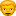 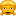 